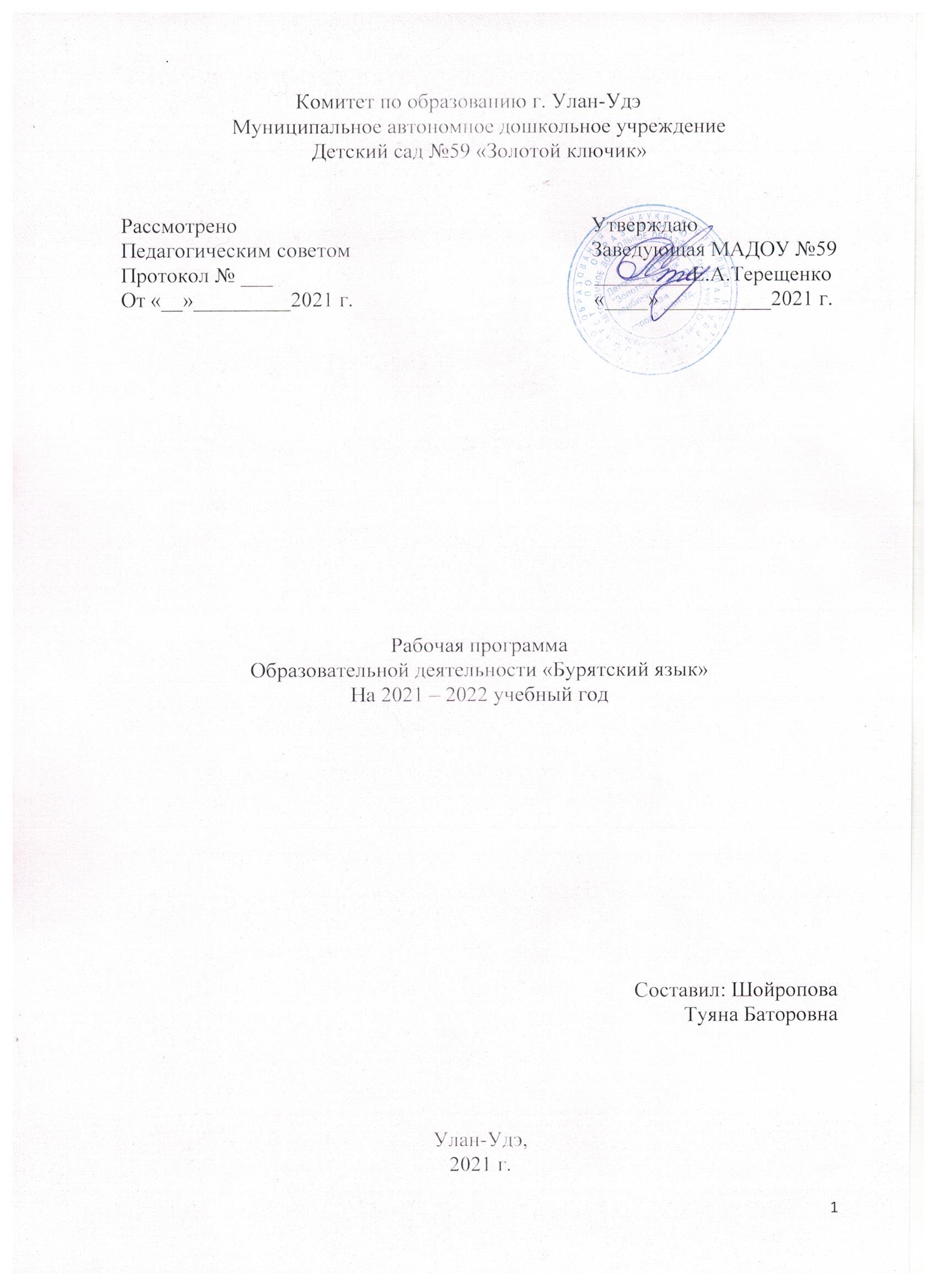 ПОЯСНИТЕЛЬНАЯ ЗАПИСКА.Педагогами, психологами и методистами дошкольного обучения настойчиво подчеркивается, что у ребенка с 4-х лет наблюдается сензитивный возраст, наиболее гибко восприимчивый к усвоению информации об окружающем мире. Именно дошкольный возраст рекомендуется для различного рода занятий, непросто служащих подготовке ребенка к школе, но и формированию речевого аппарата, воспитанию навыков по самоуходу и выявлению его индивидуальных творческих способностей. Детям очень нравится разучивать различные песни, стихи, загадки, считалки и другие формы детского, музыкального и устного фольклора. Именно в этот период через игры, песни, сценки у детей зарождается положительный мотив, интерес к изучению языка.Данная рабочая программа по бурятскому языку для детского сада составлена на основе:Закона Российской Федерации «Об образовании» № 273-Ф от 29.12.2012;Примерной образовательной программы дошкольного образования Детство / Т. И. Бабаева,А. Г. Гогоберидзе и др. – СПб.: ООО «Издательство «Детство – Пресс», 2014.	Программа направлена на воспитание интереса к овладению бурятским языком, формирование гармонично развитой личности, развитие психических процессов, познавательных и языковых способностей; способствует развитию активной и пассивной речи; помогает освоить детям элементарные навыки устной речи и умение вести несложную беседу на бурятском языке в рамках пройденной темы. Программа обеспечивает развитие интеллектуальных общеучебных умений, творческих способностей у учащихся, необходимых для дальнейшей самореализации и формирования личности ребенка, позволяет ребёнку проявить себя, преодолеть языковой барьер, выявить свой творческий потенциал.Программа составлена с учетом требований федеральных государственных стандартов и соответствует возрастным особенностям дошкольника.ВВЕДЕНИЕДанная программа разработана согласно по учебно-методическому комплексу для детей старшего дошкольного возраста «Амар мэндэ-э!» которое является первой ступенью системы обучения бурятскому языку. УМК «Амар мэндэ-э!» состоит из учебника, книги для учителей и родителей, рабочей тетради и аудиоприложения. Что касается содержания занятий программы, то они включают в себя фонетические зарядки перед уроком для разработки речевого аппарата, изучение таких тем, как: «Я человек», «Моя семья», «Дикие и домашние животные», «Мой город», «Моя Республика», «Обычаи и традиции бурятского народа», «Счет», «Цвета», наиболее близких для восприятия ребенка дошкольного возраста, через 7 блоков, каждая из которых представляет собой одну авторскую сказку по сюжету известных детям произведений. Каждый блок включает серию уроков, объединенных одной сюжетной линией: В общей сложности за время обучения предполагается 70 занятий. Продолжительность занятий составляет 20- 30 минут, данный регламент обусловлен психологическими характеристиками возраста дошкольника. Частота занятий по бурятскому языку в общей сетке занятий составляет 2 раза в неделю.Целевой установкой педагогов по уровню усвоения бурятского языка детьми при выпуске из детского сада является владение бурятским на уровне понимания, понятий окружающего мира: «Кто Я», «Моя семья», «Мой город», «Животные», «Мой любимый детский сад», «Счет», «Цвета». В процессе комуникативно направленного процесса обучения ребенок должен научиться:понимать и порождать высказывания в соответствии с конкретной ситуацией общения, речевой задачей и коммуникативными намерениями осуществлять свое речевое неречевое поведение в соответствии с правилами общения и национально-культурными особенностями бурят.МЕТОДЫ ОБУЧЕНИЯ: Методы стимулирования и мотивации учебной деятельности. Этот метод способствует формированию у детей интереса к изучению, воспитывает потребность в познании, желание учиться новому, к ним относятся:Различные виды игры.Проблемные ситуацииПоощрение .Методы организации и осуществления познавательной деятельности.Этот метод организует сам процесс познавательной деятельности, к ним относятся:Словесные методы: объяснение, рассказ, беседа.Наглядные методы: наблюдение, рассматривание, демонстрация наглядного материала.Практические методы: упражнения, этюды, драматизация.ПРИНЦИПЫ ПРОГРАММЫ:Принцип коммуникативности.Его основная функция состоит в создании условий коммуникации мотивов, целей и задач общения.Принцип доступности и системности.Весь программный материал направлен на определенный возраст и доступен для их понимания. Работа проводится систематически в течение года. Этот принцип включает для дошкольников такие знания, формирование которых осуществляется с учетом особенностей их познавательной деятельности.Принцип наглядности:Использование этого принципа связано с возрастными особенностями детей дошкольного возраста. Наглядность повышает интерес детей к знаниям, делает условия материала более легким.Принцип преемственности:Это взаимосвязь ребенка в условиях детского сада и семьи. Родители могут закреплять материал на дому.Принцип учета первого языка обучающегосяПринцип диалога культурЦЕЛЬ ПРОГРАММЫ:Формирование коммуникативной компетенции на элементарном уровне.ЗАДАЧИ:Формирование у детей положительного отношения и интереса к бурятскому языку, культуре: бурятского народа;Воспитание потребности в использовании бурятского языка для решения задач общения, для осуществления конкретных дел, актуальных для детей этого возраста;Развитие у детей интеллектуальных, познавательных способностей: мышления, внимания, восприятия, памяти, воображения;Расширение общеобразовательного кругозора детей.СТРУКТУРА ПОСТРОЕНИЯ ПРОГРАММЫ:В начале каждого блока дана вводная часть - пролог. Она введена с целью ознакомления с материалом блока.Общая структура занятий однотипная и отражает концепцию обучения по учебно-методическому комплексу «Амар мэндэ-э!»этап: Задание 1. Шагнагты. На этом этапе осуществляетсяпрезентация материала, иллюстрации речевого образца. Задания данные до и после прослушивания аудиоприложения, направлены не только на аудирование, но и на говорение.этап. Задание 2. Дабтагты. 	На этом этапе осуществляется тренировка на базе визуальной и звуковой опоры под непосредственным контролем педагога. Педагог может использовать разные приемы тренировки материала.этап. Задание 3. Хэлэгты или наадагты. После этапа тренировки следует этап воспроизведения. Дети должны по возможности сами воспроизвести речевой материал. Для этого педагог стимулирует высказывания детей.Кроме этого предлагаются задания, которые дети могут выполнять во внеурочное время: дома, вместе с родителями или в свободное время в детском саду. Это обеспечивает непрерывность процесса обучения и создание среды обучения и воспитания на бурятском языке.В конце каждого блока предусмотрен урок повторения пройденного материала. Этот урок нацелен исключительно на рече-творчество. В рамках этого урока дети должны сами составить и воспроизвести либо монологическое, либо диалогическое высказывание (в зависимости от заданной ситуации и темы) детском саду. Это обеспечивает непрерывность процесса обучения и создание среды обучения и воспитания на бурятском языке.Технологическая карта программы Темэ: ГэрхэнТемэ «Репкэ»Темэ: Гурбан поршоонхоТемэ: Сагаалган.Темэ «hалан hама»Темэ: Балма баабгай хоерТемэ: «Улаан малгайхан»ЛИТЕРАТУРА:Гунжитова Г-Х. Ц., Дареева О.А., Шожоева Б.Д. «Амар мэндэ-э!». начальный курс бурятского языка для детей старшего дошкольного возраста: книга для учителя и родителей. — Улан-Удэ: ГБУ гЦ«Бэлиг», 2014. -32 стр.Гразин Т.И., Тимощук Л.Е. «Развитие речи детей 4-5 лет». - М. Просвещение, 2004Козлова С.А., Куликова Т.А. «Дошкольная педагогика». - М. AKADEMI, 2001.Могоева Д.Д.  «Амар сайн YхибYYд!», 2002г., допущено Министерством образования и науки Республики Бурятия, Улан-Удэ, Бэлиг.Нанзатова Э.П. Методическая система обучения бурятскому языку как второму в начальной школе, 2002г., допущено Министерством образования и науки Республики Бурятия, Улан-Удэ, Бэлиг. Нанзатова Э.П., Языкова Н.В. «Методика обучения бурятскому языку», 2008г., Улан-Удэ, БГУ.Фалькович Т.А., Барылкина Л.П. «Развитие речи, подготовка к освоению письма». - М.: ВАКО, 2005.Чимбеева З.Д. «К вопросу ориентации на мотивацию овладения бурятским языком». - Современные проблемы филологии. - с.197 – 199. - Улан- Удэ: Издательство БГУ, 2003№ТемаЛексикаРечевая модельЦели и задачиСредство1Учебное: занятие 1Внеучебное занятиеБи, болохо, орогты, hуугты, баха, хулгана, унэгэнСайн байна!Та хэмта?Би бахаб. Танайда орожо болохо гу? Ьайн даа.Формирование лексических и речевых навыков, умения рас сказать о себе .Умения задавать вопрос, поздороваться, представиться, умения вести диалог при встрече гостей.Решение коммуникативной ситуации «Хоорэлдэе»Рисунки, куклы звериРабочая тетрадь с. 52Учебное: занятие 2Внеучебное занятиеЛексика предыдущего занятия+ hайн даа, шандаган, унэгэн, шоно, баабгай, хоёрАмар сайн! Та хэмта? Би шандаганби.Сай уугты.Развитие лексических и речевых навыков, умениязадавать вопрос, поздороваться, представиться, умения вести этикетный диалог при встрече гостейРисунки, куклы звери3Учебное: занятие 3Внеучебное занятиеЛексика предыдущих занятий + болохо, гэр, гурбаСайн байна1Та хэмта? Би унэгэнби.Танайда орожо болохо гу? Байн даа, энэ минии гэр.Развитие лексических и речевых навыков, умениязадавать вопрос, поздороваться, представиться, умения вести этикетный диалог при встрече гостейОтработка умения вести этикетный диалог при встрече гостейРисунки, куклы звери.Раб тетрадь стр3Игра «Хулгана,шандаган, унэгэн»4Учебное: занятие 4Внеучебное занятиеЛексика предыдущих занятий + хул, Ьуул, шэхэн, эбэр, дурбэАмар сайн! Та хэмта? Би шоноб.Сай уугты. Зай, зай.Развитие лексических и речевых навыков, умениязадавать вопрос, поздороваться, представиться, умения вести этикетный диалог при встрече гостейЗакрепление лексических и речевых навыковРабочая тетрадь с. 6Подвижная игра«Запомни свое место»5Учебное: занятие 5Внеучебное занятиеЛексика предыдущих занятий + баабгай, табаСайн байна! Та хэмта? Би баабгайб.Танайда орожо болохо гу? Байн даа, энэ минии гэр.Закрепление знаний о диких животных. Развитие лексических и речевых навыков, умения задавать вопрос, поздороваться, представиться, умения вести этикетный диалог при встрече гостейОтработка умения вести этикетный диалог при встрече гостейРабочая тетрадь с. 4 куклы - звериИгра «Сайн байна»6Учебное: занятие 6«Новый дом для зверей»Вся лексикаВсе моделиЗакрепление знаний о диких животных. Развитие лексических и речевых навыков, умения задавать вопрос, поздороваться,представиться, умения вести этикетный диалог при встрече гостейРабочая тетрадь стр. 57Рисование и лепкаЛексика предыдущих занятий + ургэн, нарииханВсе моделиЗакрепление знаний о диких животных. Развитие лексических и речевых навыков, умения задавать вопрос, поздороваться, представиться, умения вести этикетный диалог при встрече гостейРабочая тетрадь стр. 88Рисование и лепкаЛексика предыдущих занятий+ягаан, хурин, нэгоонВсе моделиЗакрепление знаний о диких животных. Развитие лексических и речевых навыков, умения задавать вопрос, поздороваться, представиться, умения вести этикетный диалог при встрече гостейРабочая тетрадь стр. 99Учебное занятие 6Bся лексикаВсе моделиПовторение пройденного материала.Совершенствование лексических навыков, умения говорения. Закрепление счета, закрепление песни,составление диалога, закрепление названий животных.Рабочая тетрадь стр.14№ТемаЛексикаРечевая модельЦели и задачиСредство1Учебное занятие 1Ямаадай, нэгэн, хоёр, гурбанYy, ямар томо репкэ гээшэб?Татанаб, татанаб!Формирование лексических и речевых навыков, развитие умения выразить восклицание, удивление, вести счет при выполнении действий.Рабочая тетрадь с.272Учебное занятие 2МаадайМаадай, намда туhалыш! Татая!Формирование лексических и речевых навыков, формирование уменияпозвать на помощь, призвать ксовместному действию, выразить согласие.Рабочая тетрадь с.263Учебное занятие 3МоодэйМоодэй, ерышнаашаа! Маанадтаа туhалышФормирование и совершенствование лексических и речевых навыков, формирование умения позвать напомощь, призвать к совместному действию, выразить согласие.4Учебное занятие 4ЖороодойЖороодой, ерышнаашаа! Маанадтаа туhалышФормирование и совершенствование лексических и речевых навыков, формирование умения позвать напомощь, призвать к совместному действию, выразить согласие.5Учебное занятие 5Внеучебное занятие.ТэмээдэйУра! Гараа!Гансаараа- ядааб, хамтаараашадаабди!Формирование и совершенствование лексических и речевых навыков, формирование умения позвать напомощь, призвать к совместному действию, выразить согласие.Отработка умения призвать ксовместному действию, выразить согласие.Рабочая тетрадь с. 386ПятьдрагоценностейФормирование знаний о пяти видах животных в традиционной культуре бурятРабочая тетрадь с.327Комплексное занятие«Помоги хозяйке собратьживотных»Вся лексикаВсе речевые моделиСовершенствование лексических и речевых навыков, формированиеумения позвать на помощь, призвать к совместному действию, выразитьсогласие.Рабочая тетрадь с.338Помоги мамам- животным найти детенышейВся лексикаВсе речевые моделиСовершенствование лексических и речевых навыков, формированиеумения позвать на помощь, призвать к совместному действию, выразитьсогласие.Рабочая тетрадь с.34 Игра9Занятие - повторениеВся лексикаВсе речевые моделиПовторение пройденного материала.Совершенствование лексических навыков, умения говорения.№ТемаЛексикаРечевая модельЦели и задачиСредство1Учебное занятие 1Томо, жаахан,Би НУФ гэжэ нэрэтэйбФормирование лексических и речевых навыков, умения представиться,описать предмет.оРабчая тетрадь с.392Учебное занятие 2ундэр, набтар,Минии гэр томо.Формирование лексических и речевыхнавыков, умения представиться,Рабочая тетрадь с.413Учебное занятие 3-1Модон, шулуун, hэеыБи модон гэртэйб.Формирование лексических и речевых навыков, умения представиться,описать предмет.Презентация4Учебное занятие 3-2 Внеучебное занятиеСагаан, улаан, ногоон, хухэ, хара, шара.Сагаан гэр гое.Формирование лексических и речевых навыков, умения представиться,описать предмет. Развитие умения описать предмет.Рабочая тетрадь с.45Раскраска5Учебное занятие 4Минин, шинии, тэрэнэй, тэдэнэй, манай, танай.Энэ минии гэр.Развитие лексических и речевых навыков, умения представиться,описать предмет. Формировать умения указать на принадлежность предмета определенному лицу.Рабочая тетрадь с.42 Игра«Гэртээ ороо»6Учебное занятие 6Вся пройденная лексикаЯмар гэр гоёб? Сагаан гэр гоёСовершенствование лексических и речевых навыков, умения высказать свое мнение.Рабочая тетрадь с. 44 Игра «Угадай-ка»7Внеучебное занятиеВся пройденная лексикаВсе моделиРазвитие умения описать предметЛепка8Внеучебное занятиеВся пройденная лексикаВсе моделиРазвитие умения описать предметКонструирование9ЗанятиеповторениеВся пройденная лексикаВсе моделиПовторение пройденного материала.Совершенствование лексических навыков, грамматических навыковРабочая тетрадь с. 41№ТемаЛексикаРечевая модельЦели и задачиСредство1Комплексное занятие Сагаалган: Развитие бурятской речи,Вся изученная лексикаВсе моделиСовершенствование лексических и речевых навыков, умения задавать вопрос,поздороваться, представиться, умения вестиИгра: «Встреча гостей»;Конструирование бурятской шапки;2Познавательное занятиеНовый год по лунному календарюВся изученная лексикаВсе моделиЗнакомство детей с традиционной культурой бурят.Приобщить детей к истокам бурятской национальной культуры.Знакомство детей с аутентичной информацией, отражающей особенности быта и семейных традиций в семьях бурят.Презентация 3Утренникв старших и подготовительных группахУтренникв старших и подготовительных группахУтренникв старших и подготовительных группахУтренникв старших и подготовительных группахУтренникв старших и подготовительных группах№ТемаЛексикаРечевая модельЦели и задачиСредство1Учебное занятие 1Названия одежды: малгай, бээлэй, дэгэл, самса, гутал, умдэн, оймhон, ЮбкэФормирование лексических навыков2Учебное занятие 2ХубсаhанЬама, хубсала даа.Зай, хубсаЬамнихааиаб? Бэдэрэ,бэдэрэ, бэдэрхысэ бэдэрэ.Формирование умения выражать согласие, задавать вопрос, говорить поговоркуРабочая тетрадь с. 67 Игра «Энэ хэн бэ?»3Учебное занятие 3малгай, бээлэй, дэгэл, самса, гутал, умдэн, оймhон,, юбкэМэдэнэгуйб.Самсамни хаанаб?О-о! олооб! Самсамни энэ байнаФормирование умения задавать вопрос, выражать восклипание и сообщатьинформацию.Совершенствование умения говорить4Учебное занятие 4малгай, бээлэй, дэгэл, самса, гутал, умдэн, оймhон,, юбкэЬама, гуталаа умдыш! Тургоер! Тургэлыш, тургэлыш! Тургоер хубсалыш.Зай, зай! Гуталаа умдооб!Формирование умения выражать приказание, послушание, комментировать свои действия и сообщать информацию.5Учебное занятие 5малгай, бээлэй, дэгэл, самса, гутал, умдэн, оймhон,, юбкэМалгайгаа умдооб! Би хубсалаабФормирование умения сообщать информацию.Рабочая тетрадь с.64 Игра «Кто быстрееоденет друга, Подругу»6Учебное занятие 6малгай, бээлэй, дэгэл, самса, гутал, умдэн, оймhон,, юбкэДэгэлээ тайлааб! Бэрхэш даа!Формирование умения сообщать информацию и выражать похвалу.7Внеучебное занятиеВся речевая модельПовторение пройденного материала. Совершенствование лексических навыков, умения говорения.Рабочая тетрад ь с.51 Игра «Одень детей по погоде»8Внеучебное занятиеТургэлыш, тургэлыш! Зай, зай! Тургоер, тургоер!» «Зай малгайгаа умдооб! Би самсаа умдооб!Би хубсалааб»Повторение пройденного материала. Совершенствование лексических навыков, умения говорения.Рабочая тетрадь с. 64 Игра «Кто быстрее оденетдруга/подругу»9Повторение пройденного материалаБи сэсэрлигтээбэрхээр байгааб. Би хубсалааб, хубсаhaяа тайлааб, байрадань табяаб.Повторение пройденного материала. Совершенствование лексических навыков, умения говорения.№ТемаЛексикаРечевая модельЦели и задачиСредство1Учебное занятие 1Дуулаха. наадаха, зураха, эдеэлхэ.Баабгайнаадая! Угы дурамни угуй!Формирование лексических и речевых навыков, умения пригласить собеседника к совместному действию, выразить согласие или отказ отпредложения собеседника.Рабочая тетрадь с. 65 (67)Игра «Энэ хэн бэ?»2Учебное занятие 2Эдихэ, дуратай, дурагуй.Балма дуулаха дуратай. Балма дуулаха дурагуй.Развитие лексических и речевых навыков, умения выразить отношение к действию - нравится/ ненравитьсяРабочая тетрадь с.66 Игра «Чтоизменилось?»3Учебное занятие 3Тиихэ.Панда, ши хатарха дуратай гуш?Развитие лексических и речевых навыков, умения представить и познакомить собеседников, узнать, чем любит/ не любит заниматься собеседник.4Учебное занятие 4Бууза, бообо, Ьонгино. амтатайПанда, энэ бууза эди.Бууза амтатай гу?Развитие лексических и речевых навыков, умения узнать мнение собеседникаРабочая тетрадь с.685Учебное занятие 5Шубуун. хэрмэн, эндэ, байхаЭндэ хэнбайдаг бэ?Совершенствование лексических и речевыхнавыков, умения узнать информацию, используяРабочая тетрадь с.66Эндэ хэрмэн байдаг.специальный вопрос.6Учебное занятие 6Мур, мэдэхэЭнэ хэнэй мур бэ? Энэ хэрмэнэй мур.Совершенствование лексико-грамматических и речевых навыков, умения узнать информацию, используя специальный вопрос.Рабочая тетрадь с.70 (66)Игра «Чтоизменилось?»7ЗанятиеповторениеВся лексикаВсе моделиРазвитие лексических и речевых навыков, умения представить и познакомить собеседников, узнать, чем любит/ не любит заниматься собеседник№ТемаЛексикаРечевая модельЦели и задачиСредство1Учебное: занятие 1Ерэхэ, ошохо, абаашаха, наашаа, саашаа.Улаан малгайхан, ерыш даанаашаа.Формирование лексических и речевых навыков, умения выразить просьбу.2Учебное: занятие 2Хайшаа, тиишээ, иишээ, дутэ, холо-Ши хаашаа ошонобши?-Тиишээ.Развитие лексических и речевых навыков, умения узнать, куда направляется собеседник.Рабочая тетрадь с. 743Учебное: занятие 3Тоодэй, бэе.-Бэетнай Байн гу?-Байн даа, тайн.Развитие лексических и речевых навыков, умения вести этикетный диалог при встрече с пожилымчеловеком.4Учебное: занятие 4Шэхэн, июдэн, хамар, шудэн.-Тоодэй, юундэ танай шэхэн иимэ томо гээшэб?-hайнаар дуулахын тулоо.Развитие лексических и речевых навыков, умения узнать информацию, используя специальныйвопрос.Рабочая тетрадь» с. 755Учебное: занятие 5Баяр хургэхэ, дахан.Эжыдээ баярые хургеерэй!Дахин эжытэеэ ерээрэй.Совершенствование лексико- грамматических и речевых навыков, умения высказать собеседнику напутствие.6Учебное: занятие 6Вся пройденная лексикаВсе моделиРазвитие лексических и речевых навыков, умения узнать информацию, используя специальныйвопросРабочая тетрадь с.73 Игра «Найди лишнее слово»7Внеучебное занятиеВся пройденная лексикаВсе моделиСовершенствование лексико- грамматических и речевых навыков, умения высказать собеседнику напутствие.Игра «Юундэ танай ... иимэ томо гээшэб?»8Внеучебное занятиеВся пройденная лексикаВсе моделиСовершенствование лексико- грамматических и речевых навыков, умения высказать собеседнику' напутствие.Физические упражнения9Повторение пройденногоматериалаВся пройденная лексикаВсе моделиПовторение пройденного материала.Совершенствование лексических навыков, умения говоренияИграинсценирование